ACP支援コーディネーター派遣相談依頼書　　　　　　　　　　　　　　　　　　　　　　　　　　　　　　　　　　　　　　　　　　記載日　　　　　　　　年　　　　　月　　　　日※相談依頼書の内容に応じて、当協会に登録されているACP支援コーディネーターの連絡先メールアドレス等の情報を提供いたします。その後の交渉は各施設において直接お願いいたします。1.依頼施設名2.ご担当者名・役職氏名　(フリガナ)　　　　　　　　　　　　　　　　　　　　　　　　　　役職：氏名　(フリガナ)　　　　　　　　　　　　　　　　　　　　　　　　　　役職：3.ご連絡先住所：〒住所：〒3.ご連絡先電話： 　　　（　　　　）　　　　　　　　FAX：　　　（　　　　）電話： 　　　（　　　　）　　　　　　　　FAX：　　　（　　　　）3.ご連絡先Eメール：Eメール：4.依頼内容（研修会・セミナー、テーマ等、依頼内容についてご記入ください）（研修会・セミナー、テーマ等、依頼内容についてご記入ください）5.対象者・人数対象者：参加対象人数　　　　　　　　　人6.実施予定時期　　　　　　年　　　　　　　　　月　頃　　　　　　年　　　　　　　　　月　頃※詳しい内容は双方でご相談ください※詳しい内容は双方でご相談ください※詳しい内容は双方でご相談ください申込・問い合わせ先公益社団法人大阪府看護協会ACP人材バンク担当TEL：06-6964-5550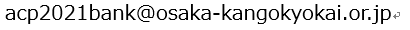 ✉：　公益社団法人大阪府看護協会ACP人材バンク担当TEL：06-6964-5550✉：　